关键目标管理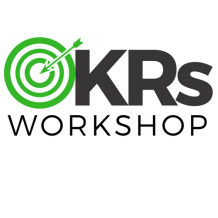 －团队百分百执行主办单位：企赢（深圳）企业管理咨询有限责任公司培训时间：上海2020年04月10-11日  07月3-4日  10月9日-10日          深圳2020年02月14-15日  05月15-16日  08月7-8日  11月13-14日培训费用：4200元/人（含课酬费、资料费、茶歇、税费等）培训对象：高管、总监、HR经理、HRBP、各级主管及经理，不限行业咨询电话： 400-7788-525    18820199517彭老师【课程目的】帮助领导者学习和认知OKR是一个企业战略-目标-任务体系，帮助企业从战略目标出发，识别和落实关键任务的方法。OKR的重要价值是让尽量多的员工理解公司的战略和目标，以及针对这个目标分析出有哪些拦路虎（关键任务）存在。OKR以其简单直接清晰地明确目标和项目推进的行动，消除无效工作与减少沟通成本，彻底提高企业执行力。创建OKR工作坊，可以帮助企业推动实施OKR管理系统，大大提高企业目标达成率与员工的向心力。国内实施OKR的优秀企业如：小米KPI+OKR的模式，前期也都是OKR模式及结果导向制度；阿里巴巴 KPI考核：50%业绩+50%价值观，前者是你的工作结果，后者是你工作的态度。同样也是KPI+OKR。企业不仅需要KPI，更需要OKR，OKR强调战略目标和过程重要性与KPI是战术，两者的成功结合，才能造就一流的企业！【OKR 实施标杆企业】谷歌、英特尔、亚马逊、领英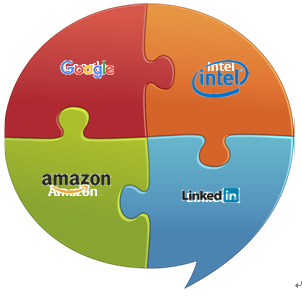 【授课形式】视频教学、研讨互动、引导式授课、实际体验【课程大纲】【老师简介】黎一郴战略顶层设计导师、新商业模式导师、领导影响力专家曾任职于世界500强企业（日资、美资）IPCA指定导师, AMBA欧洲管理协会认证专家,多家国内知名企业全年指定顾问中国培训界最受推崇的实战派培训师、咨询师2002年首届中国十大杰出培训师黎一郴老师共举办了公开课1000多场、企业内训500多场（包括45家世界级跨国公司）美的集团、欧派家居、富士康、东风日产等国内知名企业全年指定顾问。近五年为智能家居、AI人工智能行业提供管理咨询服务，成功服务过欧派家居、欧哲门窗、中联重科等多家知名企业，均取得硕硕战果。他辅导的《创新商业模式》、《战略顶层设计》、《多维立体股权设计》、《爆品战略》帮助企业快速突破成长瓶颈，突破重围，迅速做大做强。客户心语：黎老师具备丰富的实践经验和扎实的专业理论，其授课方式生动活泼，企业内部咨询分析独到、透彻，善于通过独特的促导技巧，启发深层思维，调动学员主动参与的热情。阅历丰富，知识面广，主题明确，实用性强，活泼生动，形象佳，集实战派与学院派双重特点，寓演、讲与互动为一堂。强化现场气氛；达成培训预期目标；且寓教于乐，运用多学科底蕴，声情并茂、跌宕起伏地把理论、实践、知识、技巧、方法和工具融入课程，巧妙实现艺术与互动结合的最佳培训效果。主讲领先课程：《新商业模式》、《企业顶层设计》、《多维立体股权设计》、《商务谈判技巧》、《OKR关键目标管理》、《新生代管理及教练技术》、《行动领导力》、《ELP赋能教练型领导者》、《I-MTP管理技能》、《商务谈判技巧》、《LD管理创新》、《互联网+供应商管理革新》、《精益供应链创新与革命》、《资源整合-采购创新与成本控制》、《精益采购管理与优势谈判》、《CLP教练式领导力》、《ELP领导力赋能提升》、《OKR教练式目标管理》黎一郴老师的学员来自以下企业：富士康、比亚迪、宝诚（裕元、宝元）集团、大亚湾核电站、五羊-本田（广州）摩托车有限公司、美的中央空调、松下、联想、美国GTI电子、日本EPSON、太平（国际）、诺基亚、瑞士格蓝表业、IBM、美国华纳、爱立信、金波萝电业、TTI、摩托罗拉、苹果集团、宝洁、联合利华、SONY（中国）、联想、胜美达电机、三菱商社、长城公司、科惠电路、奥托昆普铜管（中山）、美的集团、美的燃器具公司、美的卫浴公司、科龙、高宝集团、新科电子、白沙集团、东菱凯琴集团、飞宏电子、康佳集团、科惠电子、耐克、东风（日产）汽车、新科电子、华景地产、中港四航局、东风灵、东箭汽车配件、南方玻璃、……的表现，并有人格的评价。这些都是方法的问题，通过情景演练，让谈话双方能够切实感受到，针对绩效差的人，切要指出存在的现实问题，同时也要顾及到对方的情绪，不能只是一味的指责，同时还要有期待和肯定，有效运用共情和同理心，激励对方投入到后续的工作中。练习六：《沟通案例》运用角色扮演，通过演练，讲师点评，自我感受，使学员能够切身感受到，不同的语境、不同的共情反馈、不同的顺序，会有不同的效果，从而让学员对如何做好绩效面谈有了更加直观和全面的认知。报  名  表备注：为确保您的名额和及时参加，请提前将《报名表》填好后回复发至邮箱：2437125184@qq.com，我们将有专人与您联系确认，并于开课前发出《开课邀请函》。培训时间、地点、住宿等详细信息请以《开课邀请函》书面通知为准，敬请留意。谢谢！详询热线：18820199517(彭老师)课程议题（一级目录）课程内容（二级目录）第一部分战略目标的捕捉Capture Strategic Priorities缺乏清晰的视野而导致战略错误组织战略的捕捉-整体/部门战略地图-仪表板布局捕获战略目标-定位目标如何集成OKR定义及应用模型-摩托罗拉公司OKR战略目标第二部分流程与项目的关联Access Process & Project Linkage深入研究优先战略目标清单战略目标与核心流程的相关性建立目标与流程关联的逻辑关系跨职能团队评估-OKR关键战略的交叉关系OKR思维导图的应用-第三部分设定目标&关键结果Set Objectives & Key Results设定高级目标和关键结果－高层领导分解目标与关键结果- 三种策略建立KR的评分体系－标准设定OKR专注于流程-目标与流程的关联OKR战略目标分解的最佳实践第四部分角色及OKRs确认Agree Roles & Write OKRs目标项目分解到团队及个人-RACI 设定OKR目标的3个原则－方向/时间/主体目标地图－上下联动-公司/团队/个人目标管理评分表 - OKR vs. KPI掌握明确责任、总结成果的节奏 – Key Word第五部分建立报表周期Build Reporting Cycles & Launch敏捷策略匹配组织变化-适应性调整沟通交流周期-周报/月报/季报3P汇报法（Progress进度、Plan计划、Problem问题）OKR周期循环的核心步骤-I.S.W.D.WOKR高效实施工具-简单图表化第六部分沙盘模拟Sand Table Exercises梳理企业战略地图及捕捉战略目标 目标无法达成的5个因素 – Less is more企业的三个不同阶段-实施OKR方法OKR实施6步曲-全公司OKR创建工作坊模拟企业环境，在未来12个月的OKR经营收益单位名称单位名称发票抬头发票抬头税务号税务号公司地址公司地址联系人联系人电  话手  机职  务职  务传  真E-mail参会费用：        元参会费用：        元参会费用：        元参会费用：        元发票内容：□1、培训费 □2.信息服务费发票内容：□1、培训费 □2.信息服务费发票内容：□1、培训费 □2.信息服务费发票内容：□1、培训费 □2.信息服务费发票内容：□1、培训费 □2.信息服务费发票内容：□1、培训费 □2.信息服务费付款方式：□课前转帐   □支票付款方式：□课前转帐   □支票付款方式：□课前转帐   □支票酒店预订委托酒店预订委托酒店预订委托□是   标双         间    标单         间□是   标双         间    标单         间□是   标双         间    标单         间□是   标双         间    标单         间□是   标双         间    标单         间□是   标双         间    标单         间□是   标双         间    标单         间□是   标双         间    标单         间□是   标双         间    标单         间□是   标双         间    标单         间汇款账号汇款账号汇款账号户    名：企赢（深圳）企业管理咨询有限责任公司开 户 行：中国工商银行股份有限公司深圳布吉支行公司账号： 4000022309202049860户    名：企赢（深圳）企业管理咨询有限责任公司开 户 行：中国工商银行股份有限公司深圳布吉支行公司账号： 4000022309202049860户    名：企赢（深圳）企业管理咨询有限责任公司开 户 行：中国工商银行股份有限公司深圳布吉支行公司账号： 4000022309202049860户    名：企赢（深圳）企业管理咨询有限责任公司开 户 行：中国工商银行股份有限公司深圳布吉支行公司账号： 4000022309202049860户    名：企赢（深圳）企业管理咨询有限责任公司开 户 行：中国工商银行股份有限公司深圳布吉支行公司账号： 4000022309202049860户    名：企赢（深圳）企业管理咨询有限责任公司开 户 行：中国工商银行股份有限公司深圳布吉支行公司账号： 4000022309202049860户    名：企赢（深圳）企业管理咨询有限责任公司开 户 行：中国工商银行股份有限公司深圳布吉支行公司账号： 4000022309202049860户    名：企赢（深圳）企业管理咨询有限责任公司开 户 行：中国工商银行股份有限公司深圳布吉支行公司账号： 4000022309202049860户    名：企赢（深圳）企业管理咨询有限责任公司开 户 行：中国工商银行股份有限公司深圳布吉支行公司账号： 4000022309202049860户    名：企赢（深圳）企业管理咨询有限责任公司开 户 行：中国工商银行股份有限公司深圳布吉支行公司账号： 4000022309202049860参加学员名单姓名姓名职务职务职务联系电话联系电话课程名称课程名称课程名称课程名称培训时间参加学员名单参加学员名单参加学员名单参加学员名单参加学员名单参加学员名单